Алгоритм дій суб’єктів взаємодії, що здійснюють заходи у сфері запобігання та протидії домашньому насильству та насильству за ознакою статі у Чорноморській міський територіальній громаді (постанова Кабінету Міністрів України від 22.08.2018 №658)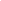 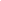 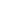 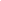 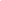 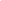 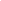 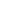 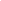 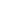 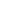 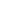 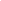 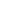 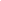 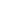 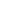 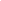 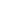 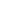 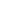 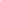 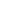 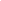 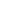 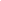 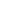 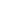 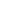 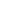 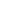 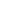 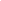 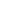 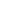 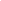 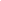 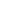 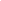 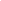 Алгоритм дій постраждалої особи від домашнього насильства: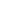 -якщо починається сварка, яка може закінчитися фізичним насильством, спробуйте перейти у приміщення, яке можна легко покинути. Намагайтеся триматися ближче до виходу. Уникайте  суперечок у кімнатах, де є гострі та ріжучі предмети;-знайдіть місце, куди зможете піти у разі небезпеки. Важливо, щоб це було місце, де можуть Вас захистити і у якому кривдник одразу не знайде Вас;-домовтеся зі своїми сусідами, щоб Вони викликали поліцію у випадку, коли почують крик з Вашого помешкання;-зробить дублікат ключа та заховайте їх у надійному місці запасні ключі від дому/квартири або машини так, щоб у разі небезпеки Ви могли швидко вийти та дістатися безпечного місця;-заховайте в безпечному місці необхідну суму грошей, список з номерами телефонів, паспорт, документи дитини, інші важливі документи, також дитячий одяг та необхідні ліки;-заздалегідь дізнайтеся телефони місцевих служб, які зможуть надати Вам необхідну підтримку;-не мовчить! Розкажіть про свою проблему людям, яким довіряєте найбільше  та обов’язково зверніться за допомогою до спеціалістів.  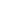 В м. Чорноморську прийнята та діє міська комплексна програма запобігання та протидії домашньому насильству і насильству за ознакою статі, забезпечення гендерної рівності, протидії торгівлі людьми на 2020-2023 роки, згідно з рішенням Чорноморської міської ради Одеської області від 19.06.2020 року №570-VII.  На виконання поставлених завдань у процесі реалізації державної політики та протидії домашньому насильству суб’єктами, які здійснюють заходи у сфері запобігання та протидії домашньому насильству постійно проводиться робота на території Чорноморської міської територіальної громади. Проводиться інформаційно-просвітницька робота з метою запобігання та протидії домашнього насильства Чорноморським міським центром соціальних служб Одеського району Одеської області: - з метою захисту прав дітей, профілактики правопорушень та негативних явищ  у дитячому та молодіжному середовищі, зниження та попередження ризику скоєння домашнього насильства, за 9 місяців 2023 року спеціалістами  Центру  проведено  162 заходи (тренінги, бесіди, відеолекторії), охоплено 3770 осіб;- під час проведення заходів розповсюджуються профілактичні буклети, листівки, брошури з даної тематики. Протягом 9 місяців 2023 року розповсюджено 265 інформаційно-профілактичних матеріалів;- мобільною бригадою протягом 9 місяців 2023 року було здійснено 23 виїзда у сім’ї, яки звернулися по допомогу з приводу насилля, з них в 6 сім’ях – насилля підтверджено;- фахівцем служби “ТЕЛЕФОН ДОВІРИ” прийнято 325 дзвінків, з них 13 дзвінків з приводу насилля;- розповсюдження профілактичної інформації в соціальній мережі “Facebook”: 50 статей та відеоматеріалів, 3780 переглядів;- розповсюдження електронних листівок серед вразливих клієнтів через Viber, Telegram - 4 види листівок, охоплено 95 осіб.Проведено “круглий” стіл спільно з представниками БФ “International Rescue Commit” на тему: “Впровадження моделей та підходів запобігання і протидії насильству за ознакою статі, та подоланні гендерних бар’єрів”, охоплено 20 осіб.Протягом 9 місяців 2023 року були надані соціальні послуги 995 особам/сім’ям, з них: 147 сім’ям/особам, які опинилися в складних життєвих обставинах; 9 сім’ям, члени яких перебувають/перебували у конфлікті з законом; 9 дітям-сиротам; 20 особам з числа дітей-сиріт; 24 молодим особам з інвалідністю; 58 – внутрішньо переміщеним особам; 27 – малозабезпеченим сім’ям.Всього 177 профілактичними заходами охоплено 3991 неповнолітніх осіб та їх  батьків.Наказом Чорноморського міського ЦСССДМ від 11.10.2018 року №20 створено спеціалізовану службу “Мобільна бригада соціально-психологічної допомоги особам, які постраждали від домашнього насильства та/або насильства за ознакою статі”.Службою у справах дітей виконавчого комітету Чорноморської міської ради Одеського району Одеської області вживаються заходи спрямовані на захист прав та інтересів постраждалої дитини та дитини-кривдника.Станом на 01.10.2023 на обліку в службі у справах дітей перебуває 22 особи, з них: 3 дитини - які, постраждали від жорстокого поводження (фізичне, психологічне насильство) та 19 дітей – батьки, яких ухиляються від виконання батьківських обов’язків.Спеціалістом служби у справах дітей спільно з фахівцями Чорноморського міського центру соціальних служб проведена роз’яснювальна робота з батьками та дітьми за місцем їх проживання, вивчені причини жорстокого поводження в зазначених сім’ях. З дітьми та їх батьками проводиться робота психологами центру та шкільними психологами. Спеціалістом служби у справах дітей виконавчого комітету Чорноморської міської ради Одеського району Одеської області спільно з представниками відділу поліції №1 Одеського РУП №2 ГУНП в Одеський області та КУ “Муніципальна варта” Чорноморської міської ради Одеського району Одеської області проведено 21 рейд з метою перевірки умов проживання вперше виявлених сімей з дітьми, які опинились в складних життєвих обставинах, охоплено 67 сімей (159 дітей).В рамках акції з дітьми та їх батькам були проведені роз’яснювальні бесіди щодо недопущення будь-яких форм насильства щодо дітей. Розповсюджені буклети “Стоп насиллю!”. Інформація, в яких направлена на попередження насильства в сім’ях, роз’яснення прав постраждалої особи та відповідальності за вчинення насилля.Закладами відділу освіти Чорноморської міської ради Одеського району Одеської області постійно здійснюються превентивні заходи реагування на факти домашнього насильства, а саме:приймання заяв та повідомлень про випадки жорстокого поводження з дітьми;терміново (протягом однієї доби) передаються повідомлення у письмовій формі до служби у справах дітей, органів внутрішніх справ про випадок жорстокого поводження з дитиною чи реальну загрозу його вчинення;керівники закладів освіти зобов’язують педагогічних працівників, зокрема практичних психологів, соціальних педагогів, класних керівників, проводити попереджувальну роботу з батьками з метою недопущення випадків жорстокого поводження з дітьми в сім’ях, а також відстежувати подібні випадки з боку інших учнів;практичні психологи, соціальні педагоги, класні керівники організовують роботу з батьками щодо роз’яснення наслідків жорстокого поводження з дітьми, а також з особами, що становлять найближче оточення дитини, яка постраждала від жорстокого поводження, або потерпає від реальної загрози його вчинення.У разі необхідності заклади освіти організовують надання невідкладної медичної (викликають швидку допомогу), психологічної та інших видів допомоги дитині, яка постраждала внаслідок жорстокого поводження.В закладах освіти проводиться відповідно до плану виховної роботи “Правовий всеобуч” для учнів і батьків зокрема: - ознайомлення батьків з нормативно-правовими актами, які регламентують батьківські обов’язки та відповідальність за їх невиконання; - ознайомлення батьків та учнів про відповідальність за скоєння насильства стосовно дитини; - проведення анонімного опитування серед учнів та їх батьків з метою визначення проблеми насильства;- відстеження ситуації на ігрових майданчиках і місцях дитячого спілкування, в неблагополучних сім’ях;- проведення засідань батьківського всеобучу з проблем сімейного виховання;- проведення інструктажів для учнів щодо дій у випадках здійснення насильства.В разі виявлення факту насильства, в закладах освіти здійснюється соціально-психологічний супровід постраждалих. Складається план роботи з постраждалим відповідно до якого діють соціальний педагог, практичний психолог та класний керівник.На офіційному сайті Чорноморської міської ради розміщена інформація на тему: Безоплатна правова допомога постраждали від сексуального насильства під час війни та домашнього насильствапро відповідальних осіб із запобігання та протидію домашньому насильству з контактними телефонами.